Ministarstvo zdravljaDrugi natječaj za prijavu projekata zdravstvenih organizacija u Republici Hrvatskoj za dodjelu financijskih sredstava u okviru raspoloživih sredstava iz dijela prihoda od igara na sreću u području prevencije, tretmana i liječenja ovisnika za 2015. godinuUPUTE ZA PRIJAVITELJE
Datum raspisivanja natječaja: 09. listopada 2015.Rok za dostavu prijava: 30. studenog 2015.SadržajPosljednjih se godina povećala ponuda droga, koja je uslijed pojave tzv. novih droga, postala raznovrsnija čime je stvorena veća opasnost za rast trenda konzumiranja istih osobito među mladima. Iako u Republici Hrvatskoj ne postoji epidemija ovisnosti i zlouporabe droga, situacija vezana za kriminalitet i zlouporabu droga i dalje je složena. Prema podatcima Registra osoba liječenih zbog zlouporabe psihoaktivnih droga u Republici Hrvatskoj koji se vodi pri Hrvatskom zavodu za javno zdravstvo, tijekom 2013. godine u zdravstvenim ustanovama Republike Hrvatske na liječenju je bilo 7.857 osoba što je gotovo jednako kao i prethodnu godinu (7.855 osoba). Od ukupno liječenih u 2013. Godini 6.315 je uzimalo opijate (80,4%). Zbog uzimanja i/ili ovisnosti o drugim psihoaktivnih sredstvima liječeno je 1.542 osobe (19,6%). Udjeli opijata i neopijata su vrlo slični kao i prethodnih godina. Broj novih osoba u sustavu liječenja stagnira i dalje se smanjuje. U 2013. godini prvi put je liječeno 1.125 osoba (u 2012. – 1.120). Od tih novopridošlih osoba njih 270 (24,0%) su heroinski (opijatski) ovisnici, a 855 ili 76,0% konzumenti ili ovisnici o drugim drogama.Porast prosječne dobi liječenih osoba pokazuje da se osobe zadržavaju u sustavu  liječenja duži niz godina, dok je broj novo pridošlih stabilan. Većinu njih kao i prethodnih godina čine muškarci (82,3%), a omjer muškaraca i žena iznosi 4,6:1. Ovisnička populacija u Republici Hrvatskoj sve više stari te  prosječne dobi liječenih osoba (muškaraca i žena) pokazuju  trend rasta. U 2013. godini prosječna dob liječenih muškaraca iznosi 34,0 godine, a žena 32,9 godina. Među liječenim osobama, kao i prijašnjih godina, najveći je broj liječenih osoba (4.422 odnosno 70,0%) ima završenu srednju školu, a samo je 1.300 osoba (20,6%) imalo stalni radni odnos dok je još 819 (13,0%) imalo povremeno zaposlenje. Možemo zaključiti da su s obzirom na nisku obrazovnu razinu liječenih ovisnika, njihovo obrazovanje, zapošljavanje te resocijalizacija vrlo važan element u cjelokupnom liječenju te kasnijem apstinencijskom periodu. Nadalje, Hrvatska je kontinuirano od 1995. godine uključena u Europsko istraživanje o duhanu, alkoholu i drugim drogama među učenicima (ESPAD) (Hibell i sur., 2012). Prema rezultatima tog europskog istraživanja, u Hrvatskoj je povećana uporaba alkohola i inhalanata, a u sva tri pokazatelja uporabe cigarete, alkohola i droga, Hrvatska je iznad europskog prosjeka. Primjerice Hrvatska je na 3. mjestu po pušenju cigareta, a od 1995. do 2011. godine pušenje se blago povećava. Zatim Hrvatska je na 11. mjestu po pijenju u zadnjih 12 mjeseci, ali je zabrinjavajuće da je po pijenju pet ili više pića zaredom (binge drinking) Hrvatska na trećem mjestu. Prema uzimanju kanabisa ikada u životu Hrvatska je također iznad Hrvatskog prosjeka na 19. mjestu te je kanabis uzelo 23% dječaka i 15% djevojčica, a u zadnjih mjesec dana 9% dječaka i 5% djevojčica. Neke druge droge u Hrvatskoj uzelo je 6% dječaka i 4% djevojčica. Iznenađujući je podatak da je Hrvatska na prvom mjestu po uzimanju inhalanata, koje je koristilo 25% dječaka i 31% djevojčica, što je u prosjeku 28% ispitane populacije dok je prosjek zemalja u EU 9%. Prvo nacionalno istraživanje zlouporabe sredstava ovisnosti u Republici Hrvatskoj (Glavak Tkalić i sur., 2012), koje je obuhvatilo sva interesna područja ovog projekta, provedeno je 2011. godine na reprezentativnom višeetapnom stratificiranom uzorku stanovništva u dobi između 15 i 64 godine. Prema podatcima tog istraživanja, bilo koju ilegalnu drogu u životu je probalo 16% svih ispitanika i to kanabis 15,6%, extasy 2,5%, amfetamini 2,6%, kokain 2,3%, heroin 0,4% i LSD 1,4%. Učestalost konzumiranja droga u populaciji se povećava što je dob ispitanika niža te je tako u dobi od 15-34 godine 25,7% ispitanika barem jednom u životu konzumiralo neku ilegalnu drogu. U posljednjih mjesec dana neku ilegalnu drogu je uzelo 3,2% ukupne populacije i 6,2% mlađe populacije. Posljednjih desetak godina izuzetno raste proizvodnja i prodaja piva, a obzirom na to da to alkoholno piće ima status prehrambenog proizvoda, slobodno je oglašavanje u svim medijima. Utjecajna pivska industrija preko medija uspješno provodi marketing, a žrtve su mladi kojima su alkoholna pića lako dostupna zbog slabe kontrole provede mjere zabrane prodaje alkoholnih pića maloljetnim osobama. O dostupnosti alkohola, ali i uvažavanju zakona, govori podatak iz posljednjeg ESPAD istraživanja da je gotovo svaki drugi učenik (30,7%) u posljednjih 30 dana u dućanu za sebe kupio pivo, a svaki četvrti (24,3%) vino. Padom potrošnje ilegalnih droga posljednjih desetak godina (koje, osim kanabisa, više nisu „in“) povećan je interes mladih za pijenje alkohola kao „prihvatljivom“ modelu ponašanja. Prema istraživanju Igranje igara na sreću u općoj populaciji Republike Hrvatske koje je na zahtjev Ureda za suzbijanje zlouporabe droga Vlade RH (u daljnjem tekstu: Ured) proveo Institut društvenih znanosti Ivo Pilar u okviru istraživačkog projekta Zlouporaba sredstava ovisnosti u općoj populaciji Republike Hrvatske (Glavak Tkalić i sur. 2012.), barem jednom u životu neku igru na sreću igralo je oko dvije trećine odraslih (67,0%). Najveća životna prevalencija igranja igara na sreću utvrđena je u u dobnoj skupini između 35 i 44 godine (74,2%), a najniža u dobnoj skupini između 15 i 24 godine (59,0%). Životna prevalencija igranja igara na sreću bila je veća kod muškaraca (72,9%) nego kod žena (61,2%). U zadnjih mjesec dana igralo je na sreću 32,5% populacije u dobi 15-64 godina. Na pitanje jesu li imali problema u životu radi igara na sreću, potvrdno je odgovorilo 2,5% ispitanika u dobi 15-64 godina i 3,2% mlađih (15-34 godine). U posljednjih mjesec dana probleme radi igara na sreću (najčešće se radi o sportskim kladionicama) je imalo 1,5% svih ispitanika i 1,9% ispitanika mlađe dobi.U provedbi Nacionalne strategije suzbijanja zlouporabe droga za 2012-2017. godinu treba osobitu pozornost posvećivati razvijanju sustava prevencije ovisnosti među djecom i mladima, pri čemu važnu ulogu imaju projekti univerzalne prevencije usmjereni na opću populaciju djece i mladih, njihove obitelji, nastavnike, učitelje, odgojitelje i ostale relevantne subjekte. Također, iznimne napore potrebno je uložiti u rano otkrivanje rizičnih skupina djece i mladih te onih koji potječu iz rizičnog obiteljskog i socijalnog okruženja ili pak onih koji pokazuju poremećaje u ponašanju i započeli su s konzumiranjem sredstava ovisnosti, a kako bi se spriječila daljnja zloporaba tih sredstava i pojava ovisnosti. Preventivni projekti u obiteljskom okružju trebaju poboljšati obiteljsko povezivanje i odnose uključujući roditeljske vještine, praksu za razvoj komunikacije i nametanje obiteljske politike za nekorištenje supstanci. Ukratko, usredotočenje na obiteljske intervencije za opću populaciju mogu pozitivno promijeniti specifično obiteljsko ponašanje koje može smanjiti kasniji rizik od konzumiranja droga i drugih sredstava ovisnosti. Uz mjere prevencije ovisnosti potrebno je intenzivno razvijati i mjere liječenja i psihosocijalnog tretmana osobito izvanbolničko liječenje te liječenje i tretman u terapijskim zajednicama. S obzirom da je sukladno Nacionalnoj strategiji suzbijanja zlouporabe droga za 2012.-2017. godinu koju je Hrvatski sabor donio 26. listopada 2012. godine i Nacionalnom Akcijskom planu suzbijanja zlouporabe droga za 2015.-2017. godinu koji je Vlada RH donijela 2. travnja 2015. godine, jedan od ključnih ciljeva sveukupne nacionalne politike unaprijediti kvalitetu tretmana ovisnika, Osim toga, u razdoblju gospodarske krize i sve veće socijalne isključenosti otežani su postupci uključivanja u društvo i tržište rada socijalno rizičnih skupina među koje spadaju i liječeni ovisnici. S obzirom da se ovisnici vrlo često nakon završenog liječenja ne mogu uspješno uklopiti u društvenu sredinu zbog mnogih razloga poput javnog mišljenja o problemu ovisnosti o drogama, nedostatne obiteljske podrške, ali i potpore šire socijalne sredine, veliki broj njih se i nakon uspješno završenog tretmana vraća ovisnosti i ovisničkom stilu življenja. Stoga je resocijalizacija logičan slijed psihosocijalne rehabilitacije i tretmana i važan čimbenik u cjelovitom oporavku liječenih ovisnika. Iako se Republika Hrvatska za razliku od mnogih drugih europskih zemalja još uvijek nije suočila s intenzivnijim problemom socijalne isključenosti ovisnika o drogama ipak se i u Hrvatskoj iz godine u godinu  povećava broj ovisnika beskućnika. U pogledu podataka o socijalnoj isključenosti ovisnika o drogama koji uz ovisnost trpe i druge pridružene oblike socijalne stigmatizacije kao što je beskućništvo, siromaštvo,  prostitucija i slično u Hrvatskoj ne postoje relevantni statistički pokazatelji, a ni istraživanja koja bi sustavno istražila kontekst i razmjere toga problema. U Republici Hrvatskoj učinjen je značajan iskorak u pogledu resocijalizacije ovisnika budući da se od travnja 2007. godine, kao dio cjelokupnog sustava liječenja i psihosocijalnog tretmana ovisnika o drogama, provodi Projekt resocijalizacije ovisnika o drogama koji podrazumijeva intervencije s ciljem socijalnog uključivanja ovisnika o drogama u život u zajednici nakon završenog liječenja u zdravstvenoj ustanovi, odvikavanja od ovisnosti u terapijskoj zajednici ili izdržane kazne zatvora u zatvorskom sustavu, a uključuje psihosocijalnu podršku, završetak školovanja, prekvalifikaciju i zapošljavanje, pomoć pri rješavanju stambenog pitanja ili organiziranog stanovanja liječenih ovisnika te druge oblike socijalnih intervencija s ciljem integriranja što više ovisnika u društvo.Putem nacionalne politike na području droga, a u okviru zdravstvenog, socijalnog, odgojno-obrazovnog i represivnog sustava, potrebno je provoditi različite projekte koji su usmjereni sprječavanju zlouporabe droga među djecom i mladima, smanjenju zdravstvenih i socijalnih rizika vezanih za zlouporabu droga te smanjenju dostupnosti droga i organiziranog kriminaliteta droga na svim razinama. Zbog toga je važno slijediti uravnoteženi i multidisciplinarni pristup smanjenja ponude i smanjenja potražnje te uložiti dodatne napore u implementaciju projekata smanjenja potražnje droga s ciljem postizanja ravnomjernog rasporeda resursa i učinkovitog djelovanja na zdravstvene i socijalne posljedice zlouporabe droga.Stoga je suradnja s organizacijama civilnog društva na provođenju projekata smanjenja potražnje i smanjenja ponude droga i razvijanja oblika institucionalnog i izvaninstitucionalnog komuniciranja i povezivanja na svim razinama, jedna od temeljnih zadaća Ministarstva zdravlja i ostalih nadležnih državnih tijela.Opći cilj Natječaja: Suzbijanje i sprječavanje pojave ovisnosti među djecom i mladima te rizično ponašanje djece i mladih vezano uz eksperimentiranje sa sredstvima ovisnosti kao i unaprjeđenje provedbe projekata liječenja ovisnika.  Posebni ciljevi Natječaja:Unaprijediti provedbu projekata zdravstvenih organizacija koje djeluju na području liječenja i prevencije ovisnosti te unaprijediti suradnju udruga i zdravstvenih organizacija.Predviđeno trajanje provedbe projekta je maksimalno 12 mjeseci. Provedba započinje prvi sljedeći dan nakon dana potpisivanja ugovora između udruge i ministarstva, osim ako je ugovorom utvrđen kasniji, točno naznačen datum početka provedbe.Prioritetna područja aktivnosti: Natječaj se raspisuje za sljedeće prioritetno područje:ZO-4. Projekti koje provode zdravstvene organizacije u suradnji s udrugama.Detaljnije upute možete pronaći u dokumentu pod nazivom Dodatak 1. Pojmovnik ZO-4. Projekti koje provode zdravstvene organizacije u suradnji udrugama uključuju sljedeće aktivnosti:dijagnostika, psihosocijalni tretman osoba s problemima s mentalnim zdravljem;prevencija, izvanbolničko liječenje, rehabilitacija i resocijalizacija mladih osoba s rizikom i povremenih uzimatelja (konzumenata) i ovisnika;rana identifikacija i intervencije;stručno usavršavanje zdravstvenih radnika;sprječavanje pojave bolesti u skupinama osobito ugroženih pojedinaca i obitelji (npr. djeca i mladi s poteškoćama u učenju i/ili ponašanju, djeca i mladi iz obitelji ovisnika, osobe s problemima duševnog zdravlja, itd.);promotivne aktivnosti.Napomena: Udruge ne mogu provoditi aktivnosti iz područja djelatnosti zdravstvene zaštite. Ukupno planirana vrijednost Natječaja je 1.300.000,00 kuna, Za projekte zdravstvenih organizacija u području prioriteta ZO-4. najmanji iznos koji se može odobriti za pojedini projekt je 50.000,00 kn, a maksimalni 1.200.000,00 kn.Odobreni iznosi isplatit će se u jednoj ili dvije rate, prema mogućnostima izvršenja proračuna davatelja bespovratnih sredstava. Projekti koji se prijavljuju u području ZO-4. mogu prijaviti isključivo:Zavodi za javno zdravstvo koji su registrirani i djeluju na području liječenja i/ili prevencije ovisnosti.Zdravstvena organizacija na ovaj Natječaj može prijaviti samo 1 projekt, a partnerstvo s udrugama koje djeluju u ovom području je obvezno. Zdravstvena organizacija čija je prijava prihvaćena za financiranje na temelju rezultata „Natječaja za prijavu projekata udruga i zdravstvenih organizacija u Republici Hrvatskoj za dodjelu financijskih sredstava u okviru raspoloživih sredstava iz dijela prihoda od igara na sreću u području prevencije, tretmana i liječenja ovisnika za 2015. godinu od 13. svibnja 2015. godine“ nema pravo prijave na ovaj natječaj.Opći uvjeti koje mora zadovoljiti zdravstvena organizacijaZdravstvene organizacije koje se prijave na ovaj Natječaj moraju zadovoljiti sljedeće opće uvjete:projekt koji Zdravstvena organizacija prijavljuje na ovaj Natječaj sukladan je ciljevima i djelatnostima za područje ovisnosti koje je Zdravstvena organizacija utvrdila u svom Statutu;zdravstvena organizacija je uredno i u redovnom roku  ispunila sve ugovorene obveze za prethodno odobrena sredstva Ministarstva zdravlja (redovito izvještavanje, namjensko korištenje sredstava). Prihvatljivi partneri na projektuZdravstvene organizacije – prijavitelji, projekt moraju provoditi u partnerstvu s jednom ili više udruga. Partneri prijavitelja sudjeluju u izradi i provedbi projekata te su njihovi troškovi prihvatljivi na isti način kao i oni koji su nastali od strane korisnika sredstava.Udruga koja se može prihvatiti kao partnerska organizacija mora zadovoljiti slijedeće uvjete:upisana je u Registar udruga Republike Hrvatske i djeluje na području Republike Hrvatske najmanje 1 godinu te djeluje u jednom od prioritetnih područja aktivnosti raspisanih natječajem što treba biti razvidno u Statutu udruge;djeluje u službi općeg dobra i javnosti te u skladu s općim vrednotama utvrđenim Ustavom Republike Hrvatske;djelatnosti udruge usmjerene su potrebama zajednice i očuvanju održivog razvoja;pravodobno i u cijelosti ispunjava ugovorne obveze preuzete temeljem prijašnjih ugovora o dodjeli bespovratnih sredstava od strane državnih tijela.Partnerstvo u projektu dokazuje se Izjavom o partnerstvu, potpisanom i ovjerenom od strane nositelja projekta te partnera na projektu.Ugovor o financijskoj potpori zaključiti će se s nositeljem projekta koji je ujedno odgovoran i za kvalitetnu provedbu projekta, namjensko trošenje odobrenih sredstava i redovito izvještavanje.Prihvatljivi tipovi projektnih aktivnosti za zdravstvene organizacije su sve aktivnosti koje doprinose ostvarivanju ciljeva Natječaja a to su:dijagnostika, psihosocijalni tretman osoba s problemima s mentalnim zdravljem;prevencija, izvanbolničko liječenje, rehabilitacija i resocijalizacija mladih osoba s rizikom i povremenih uzimatelja (konzumenata) i ovisnika;rana identifikacija i intervencije;stručno usavršavanje zdravstvenih radnika;sprječavanje pojave bolesti u skupinama osobito ugroženih pojedinaca i obitelji (npr. djeca i mladi s poteškoćama u učenju i/ili ponašanju, djeca i mladi iz obitelji ovisnika, osobe s problemima duševnog zdravlja, itd.);promotivne aktivnosti;individualni i grupni rad s korisnicima i njihovim obiteljima, različite radionice, edukacije i treninzi za roditelje i nastavnike, psihosocijalni tretman s korisnicima i njihovim obiteljima, rad u zajednici;rad s osobama s rizikom i povremenim uzimateljima sredstava ovisnosti (konzumentima) te rad s ovisnicima.Napomena: udruge ne mogu provoditi aktivnosti iz područja djelatnosti zdravstvene zaštite odnosno liječenje.Prihvatljivi tipovi projektnih aktivnosti za partnerske udruge:aktivnosti univerzalne, selektivne i indicirane prevencije ovisnosti; psihosocijalni tretman i psihosocijalna podrška, edukativno-promotivne aktivnosti, savjetovanje, individualni i grupni rad s korisnicima, različite radionice, javno zagovaranje, seminari i stručni sastanci, rana identifikacija i rad s osobama s rizikom i povremenim uzimateljima sredstava ovisnosti (konzumentima) te rad s ovisnicima i liječenim ovisnicima.U okviru ovoga Natječaja neprihvatljive su aktivnosti:individualno sponzorstvo za sudjelovanje na radionicama, seminarima, konferencijama, kongresima; projekti koji se sastoje isključivo od kapitalnih ulaganja, kao što su zemljišta, zgrade, vozila i kupnje opreme za redovan rad Zdravstvene organizacije;aktivnosti koje stvaraju profit;donacije u dobrotvorne svrhe;znanstveno-istraživački projekti;projekti strukovnih udruga čiji je osnovni cilj razvoj struke te izobrazba i stručno usavršavanje članova;projekti koji se isključivo odnose na jednokratne manifestacije kao npr. konferencije, okrugli stolovi, seminari, proslave obljetnica, izleti, hodočašća i slrogrami on o šodrživog razvoja, partnerstvu, udruga koja je partner mora ispunjavati slijedeće opeće uvjete:12. . osim u slučajevima kada su navedene aktivnosti dio trajnijeg i sveobuhvatnijeg projekta;projekti čija je jedina svrha korist članica/članova. Sredstvima iz ovog Natječaja mogu se financirati samo stvarni i prihvatljivi troškovi, nastali provođenjem projekta u vremenskom razdoblju naznačenom u ovim Uputama. Prilikom procjene projekta, ocjenjivat će se potreba naznačenih troškova u odnosu na predviđene aktivnosti, kao i realnost visine navedenih troškova. 2.3.1. Prihvatljivi izravni troškovi za zdravstvene organizacije u suradnji s udrugama Prihvatljivi izravni troškovi su neophodni, jedinstveni i stvarni izdaci koje su napravili prijavitelj i/ili partner tijekom provedbe projektnih aktivnosti u svrhu ostvarenja  projektnih rezultata i ciljeva. Prijavitelju i partnerima se iz sredstava za provedbu projekta može priznati udio u bruto plaći zaposlenika za rad na provedbi projekta. Ukoliko je osoba stalno zaposlena u organizaciji-prijavitelju ili u partnerskoj organizaciji ne može ostvarivati dodatna novčana primanja iz projekta, već samo plaću, jer je u suprotnom riječ o dvostrukom financiranju. Plaće i troškovi ne smiju premašiti one koje korisnik, inače plaća, a moraju biti realno procijenjene u skladu sa sposobnostima prijavitelja i partnera te u skladu s prosječnim plaćama u Republici Hrvatskoj u sličnim djelatnostima. Plaće i honorari suradnika ne smiju prelaziti one koji su aktualni na tržištu; Putne troškove, troškove smještaja i dnevnice za osoblje koje sudjeluje u projektu, uz uvjet da su u skladu s pravilima o visini iznosa za takve naknade u Republici Hrvatskoj;Troškove kupnje opreme i plaćanja usluga, uz uvjet da odgovaraju cijenama na tržištu;Organizacijske i uredske troškove;Troškove financijskih usluga (osobito trošak računovodstva, doznaka i bankovnih naknada);Troškove edukacije za razvoj kapaciteta prijavitelja i partnera.2.3.2. Prihvatljivi neizravni troškovi za zdravstvene organizacije u suradnji s udrugamaPrihvatljivi neizravni troškovi odnose se na poslovne izdatke prijavitelja/partnera odnosno administrativne troškove prijavitelja/partnera nastale na provedbi projekta.Prihvatljivi neizravni troškovi projekta su: troškovi režija (plin, voda, telefon, internet, najam prostora, struja i slično), bankovni troškovi, poštanski troškovi, troškovi uredskog materijala i svi ostali troškovi vezani uz projekt koji nisu navedeni u izravnim troškovima. Prihvatljivi neizravni troškovi projektnog prijedloga ne mogu biti veći od 30% ukupnog iznosa koji se traži od ministarstva.2.4.1. Neprihvatljivi troškovi za zdravstvene organizacijeNeprihvatljivi troškovi  za zdravstvene organizacije i udruge partnere su:troškovi za dugove i nepodmirene kamate;troškovi za kupovinu zemljišta ili zgrada i automobila;troškovi pripremnih studija; troškovi vezani za plaćanje režijskih troškova (npr. troškovi potrošnje električne energije, vode, komunalija, fiksnih i mobilnih telefona i sl.) koji glase na ime fizičke osobe;troškovi vezani za najam prostora u kojem Zdravstvena organizacija djeluje, ukoliko je taj prostor iznajmljen od osoba koje obnašaju određene funkcije u upravljanju Zdravstvenom organizacijom ili sudjeluju u provedbi projekta;troškovi za naknade i prigodne darove zaposlenim osobama u Zdravstvenoj organizaciji, kao što su: regres, božićnice, financijske nagrade članovima Zdravstvene organizacije; troškovi osiguranja imovine ili zaposlenika putni izdaci vezani za troškove taxi prijevoza, rent-a car službe, te korištenje privatnog automobila u službene svrhe. Neprihvatljivim će se smatrati i svi drugi navedeni troškovi čije je financiranje u potpunosti već osigurano iz drugih izvora. Iznimke vezane za prihvaćanje određenih troškova u okviru ovog Natječaja mogu se odnositi na sljedeće slučajeve:korištenje automobila u službene svrhe, za potrebe provođenja projekta, u situacijama kada ne postoji pokrivenost javnim prijevozom, kada se radi o izvoditeljima ili korisnicima, koji ne mogu koristiti usluge javnog prijevoza i kada je isti ekonomičniji od troškova autobusom i/ili vlakom  (2. razred);korištenje prijevoza avionom u službene svrhe, za potrebe provođenja projekta, u situacijama kada se radi o osoblju, koje ne može koristiti usluge drugih sredstava javnog prijevoza i kada je isti ekonomičniji od troškova autobusom i/ili vlakom (2. razred), u tim situacijama priznaje se samo cijena karte u ekonomskoj klasi. U ovom dijelu uputa nalaze se informacije o sadržaju prijave i obveznih obrazaca, o tome gdje i na koji način poslati prijavu, kao i informacije o rokovima za prijavu te kontaktima za upite u slučaju da potencijalni prijavitelj ima dodatna pitanja vezana za provedbu natječaja.Projektna prijava sastoji se od obvezne i neobvezne natječajne dokumentacije.3.1.1. Projektna prijava za zdravstvene organizacije treba sadržavati sljedeću dokumentaciju: Obvezna natječajna dokumentacija za prijavu projekta za zdravstvene organizacije:Opisni obrazac za prijavu projekta (potpisan, ovjeren i u cijelosti popunjen);Obrazac proračuna projekta (potpisan, ovjeren i u cijelosti popunjen);Obrazac Izjave o partnerstvu, potpisan i ovjeren od strane nositelja projekta te svih partnera na projektuObrazac životopisa voditelja/ice projektaelektronička verzija cjelokupne natječajne dokumentacije na CD-u (ne veća od 8MB).Za partnerske udruge:Obrazac životopisa voditeljice/voditelja projekta s naznačenim datumom i potpisom;Izvadak iz Registra udruga RH (preslika ne starija od tri mjeseca od trenutka prijave na natječaj);preslika važećeg ovjerenog Statuta udruge.Prijavitelj u Obrascu za prijavu projekta mora odgovoriti na sva pitanja. Iznimno, Prijavitelj ne mora odgovoriti na pitanja vezana uz vlastite i/ili partnerove kontakt podatke ukoliko ih ne posjeduje (telefaks, Facebook korisničko ime, Twitter korisničko ime, Internetska stranica, adresa e-pošte, Skype korisničko ime).Neobavezna natječajna dokumentacija za prijavu projekta:pisma namjere koja potvrđuju i objašnjavaju suradnju prijavitelja s udrugama, drugim organizacijama, jedinicama lokalne i područne samouprave i ustanovama u provedbi prijavljenog projekta;zapisi, publikacije, novinski članci te ostali materijali koji prikazuju rad prijavitelja i u izravnoj su vezi s prijavom na Javni natječaj.Opisni Obrazac (Obrazac A1) dio je obvezne dokumentacije. Ispunjava se na hrvatskom jeziku i sadrži podatke o prijavitelju, partnerima te sadržaju projekta koji se predlaže za financiranje.Obrazac je potrebno popuniti u cijelosti. Obrazac u kojem nedostaju podaci vezani uz sadržaj projekta neće biti uzet u razmatranje.Iznimno, Prijavitelj ne mora odgovoriti na pitanja vezana uz vlastite i/ili partnerove kontakt podatke ukoliko ih ne posjeduje (telefaks, Facebook korisničko ime, Twitter korisničko ime, Internetska stranica, adresa e-pošte, Skype korisničko ime).Obrazac je potrebno ispuniti na računalu. Rukom ispisani obrasci neće biti uzeti u razmatranje. Obrazac mora biti potpisan od strane odgovorne osobe i voditelja projekta te ovjeren pečatom organizacije.Ukoliko opisni obrazac sadrži gore navedene nedostatke, prijava će se smatrati nevažećom. Opisni obrazac projekta je sastavni dio Natječajne dokumentacije.Obrazac Proračuna (Obrazac A2) dio je obvezne dokumentacije. Ispunjava se na hrvatskom jeziku i sadrži podatke o svim izravnim i neizravnim troškovima projekta, kao i o financijskim sredstvima koja se traže od ministarstva.Svi troškovi i zatražena financijska sredstva trebaju biti sukladni aktivnostima u opisnom obrascu projekta.Prijava u kojoj nedostaje Obrazac proračuna neće biti uzeta u razmatranje, kao ni prijava u kojoj Obrazac proračuna nije u potpunosti ispunjen.Obrazac je potrebno ispuniti na računalu. Rukom ispisani obrazac neće biti uzet u razmatranje. Obrazac mora biti potpisan od strane odgovorne osobe i voditelja projekta te ovjeren pečatom organizacije.Ukoliko Obrazac Proračuna sadrži gore navedene nedostatke prijava će se smatrati nevažećom.Obrazac proračuna projekta je sastavni dio Natječajne dokumentacije.Provedbene aktivnosti vezane uz prijem prijava na natječaj, komisijsko otvaranje, provjera formalnih uvjeta te drugi poslovi vezani za administriranje Natječaja za ministarstvo obavljat će Ministarstvo zdravlja kao provedbeno tijelo. Obvezne obrasce za prijavu projekta i propisanu dokumentaciju potrebno je poslati u:papirnatom (jedan izvornik) i elektroničkom obliku (na CD-u). Prijava u papirnatom obliku sadržava obvezne obrasce vlastoručno potpisane od strane osobe ovlaštene za zastupanje, i ovjerene službenim pečatom organizacije. Prijava u elektroničkom obliku (na CD-u) sadržajno mora biti identična onoj u papirnatom obliku (formalno ovaj oblik prijave ne mora imati potpis i pečat te treba biti u Wordu ili excelu.Prijava se šalje preporučeno poštom, putem dostavljača ili osobno (predaja u urudžbenom uredu) Na vanjskom dijelu omotnice potrebno je istaknuti naziv Natječaja i prioritetno područje Natječaja, zajedno s punim nazivom i adresom prijavitelja te napomenom: “Ne otvarati prije sastanka Komisije za otvaranje projektnih prijava”.Prijave pristigle elektroničkom poštom neće se uzeti u razmatranje.Zakašnjele, nepotpune ili na drugi način podnesene prijave, koje nisu u skladu s uvjetima ovoga Natječaja i Uputama za prijavitelje, neće se razmatrati.Rok za podnošenje prijava je 30 dana od dana objave Natječaja i traje od 09. listopada 2015.do 13. studenog 2015. godine.Smatrat će se da je projekt valjano prijavljen:ako je datum na poštanskom žigu na prijavi 13. studenog 2015. godine;ako je prijavljeni projekt dostavljen putem dostavljača ili osobno u roku za podnošenje prijave odnosno 13. studenog 2015. do 15.00 sati, za što će prijavitelju biti izdana potvrda o točnom vremenu prijama pošiljke.Sve prijave poslane izvan roka neće biti uzete u razmatranje.Sva pitanja vezana uz natječaj mogu se postaviti isključivo elektroničkim putem, slanjem upita na sljedeću email adresu:udruge-ovisnosti@miz.hr i to najkasnije do 23. listopada 2015. godine. Ministarstvo nema obvezu odgovarati na pitanja postavljena nakon ovog datuma.Odgovori na pojedine upite bit će poslani najkasnije 10 dana prije isteka roka za podnošenje prijava izravno na adrese onih koji su pitanja postavili.Odgovori na najčešće postavljana pitanja bit će objavljeni na mrežnim stranicama ministarstva i regionalnih zaklada.U svrhu osiguranja ravnopravnosti svih potencijalnih prijavitelja, Ministarstvo ne može davati prethodna mišljenja o prihvatljivosti prijavitelja, partnera, aktivnosti ili troškova navedenih u prijavi.Sve pristigle i zaprimljene prijave  zdravstvenih organizacija proći će kroz sljedeću proceduru:Ministarstvo zdravlja će osnovati Komisije za otvaranje prijava i provjeru propisanih uvjeta, provesti komisijsko otvaranje zaprimljenih prijava i sve prijave registrirati u zajedničkom informacijskom sustavu Potpora plus. Komisija pri otvaranju prijava zdravstvenih organizacija pregledava sljedeće: Za zdravstvene organizacije:prijava je poslana u propisanom roku;Opisni obrazac za prijavu projekta (potpisan, ovjeren pečatom);Obrazac proračuna projekta (potpisan, ovjeren pečatom);Obrazac Izjave o partnerstvu, potpisan i ovjeren od strane nositelja projekta te partnera na projektu;prijava je poslana na svim propisanim obrascima; prijava je ispunjena putem računala te poslana u papirnatom i elektroničkom obliku u skladu s Uputama za prijavu.Za partnerske udruge:obrazac životopisa voditeljice/voditelja projekta iz partnerske udruge s naznačenim datumom i potpisom;Izvadak iz Registra udruga RH (preslika ne starija od tri mjeseca od trenutka prijave na natječaj);preslika važećeg ovjerenog Statuta ovjerenog od strane nadležnog registracijskog tijela iz kojeg je vidljivo djelovanje udruge u jednom od prioritetnih područja raspisanih natječajemPrijavitelj u Obrascu za prijavu projekta mora odgovoriti na sva pitanja. Iznimno, Prijavitelj ne mora odgovoriti na pitanja vezana uz vlastite i/ili partnerove kontakt podatke ukoliko ih ne posjeduje (telefaks, Facebook korisničko ime i slično).Nakon provjere svih pristiglih i zaprimljenih prijava u odnosu na propisane uvjete natječaja, prikupljenih dodatnih objašnjenja ili informacija uz pojedine prijave, komisije izrađuju popis svih organizacija čije prijave su zadovoljile propisane uvjete, koje se nakon toga upućuju na procjenu kvalitete, kao i popis svih organizacija čije prijave nisu zadovoljile propisane uvjete Natječaja.Ministarstvo zdravlja će pisanim putem obavijestiti sve prijavitelje čije prijave nisu zadovoljile propisane uvjete o razlozima odbijanja njihove prijave ili nadopune dokumentacije, a prijavitelje čije su prijave upućene na procjenu kvalitete pisanim će putem biti obaviještene o daljnjem postupku.Ocjenu kvalitete zaprimljenih projekata te prijedlog za financiranje projekata dat će članovi stručne radne skupine koju će imenovati ministar zdravlja, a koju čine predstavnici tijela državne uprave, znanstvenih i stručnih institucija. Stručne radne skupine formirat će se prema prioritetima i brojat će 3 do 5 članova. Svaka pristigla i zaprimljena prijava ocjenjuje se temeljem obrasca za procjenu.Postupkom provjere od strane Stručne radne skupine koja će ocjenjivati prijedlog prijave, izvršit će se provjera proračuna koja može biti povod za dodatno pojašnjenje od strane  prijavitelja i može dovesti do toga da Ugovaratelj nametne izmjene proračuna i smanjenje iznosa ukupnog proračuna ili pojedinih stavki u proračunu. Stoga je u interesu podnositelja prijedloga projekta da dostavi realan proračun temeljen na realnim troškovima.Članovi Stručnih radnih skupina ocjenjuju projekte korištenjem informatičkog sustava Potpora plus, a predsjednik Stručne radne skupine objedinjuje sve ocjene i predlaže privremenu listu odabranih projekata, prema bodovima koje su postigli u procesu procjene.Članovi Stručnih radnih skupina za procjenu ne smiju biti u sukobu interesa o čemu moraju potpisati posebnu izjavu.Stručna radna skupina će sastaviti privremenu listu odabranih projekata, prema bodovima koje su postigli u procesu procjene. Privremena lista sastoji se od prijava rangiranih prema broju bodova, čiji zatraženi iznos zajedno ne premašuje ukupni planirani iznos natječaja. Uz privremenu listu, temeljem bodova koje su ostvarile tijekom procjene, Stručna radna skupina će sastaviti i rezervnu listu odabranih projekata za dodjelu bespovratnih sredstava. Privremena lista objavit će se na Internet stranici Ministarstva zdravlja.Kako bi se izbjegli dodatni nepotrebni troškovi prilikom prijave na natječaj, Ministarstvo će tražiti dodatnu dokumentaciju isključivo od onih prijavitelja koji su, temeljem postupka procjene prijava, ušli na Privremenu listu odabranih projekata za dodjelu bespovratnih sredstava. Dokumenti koji se trebaju dostaviti prije potpisivanja ugovora su sljedeći:uvjerenje o nevođenju kaznenog postupka protiv odgovorne osobe u udruzi i voditelja projekta ne stariji od 3 mjeseca:izvornici dokumentacije na uvid (u slučaju svih dokumenata koji su prilikom prijave dostavljeni u preslikama);potvrda izdana od strane Ministarstva financija – Porezne uprave da su podmireni svi doprinosi i plaćen porez;solemnizirana bjanko zadužnica (trošak solemnizacije je prihvatljiv trošak projekta) koja se ako ne bude realizirana vraća korisniku nakon odobrenja konačnog izvještaja o provedbi projekta;suglasnost Ministarstva znanosti, obrazovanja i sporta i mišljenje Agencije za odgoj i obrazovanje i Agencije za strukovno obrazovanje ako je provedba projekta predviđena u odgojno-obrazovnoj ustanovi te Agencije za strukovno obrazovanje ako se projekt provodi u srednjim strukovnim školama.Rok za dostavu dodatne dokumentacije je 7 radnih dana od dana dostave obavijesti udrugama koje su na privremenoj listi za financiranje. Dodatna dokumentacija se dostavlja Ministarstvu zdravlja. Ukoliko prijavitelj ne dostavi traženu dodatnu dokumentaciju u roku od 7 dana ugovor o financiranju neće se sklopiti. Provjeru dodatne dokumentacije vrše Stručne radne skupine Ukoliko se provjerom dodatne dokumentacije ustanovi da neki od prijavitelja ne ispunjava tražene uvjete natječaja njegova prijava neće se razmatrati za postupak ugovaranja.Prije konačnog potpisivanja ugovora s korisnikom sredstava, a temeljem procjene Stručne radne skupine, Ministarstvo će tražiti reviziju obrasca proračuna kako bi procijenjeni troškovi odgovarali realnim troškovima u odnosu na predložene aktivnosti ili ako se projekt ne može financirati u cijelosti. Rezervna lista odabranih projekata za dodjelu bespovratnih sredstava aktivirat će se prema redoslijedu ostvarenih bodova prilikom procjene ukoliko, nakon provjere dodatne dokumentacije i procesa revizije proračunskih obrazaca, ostane dovoljno sredstava za ugovaranje dodatnih projekata. Nakon provjere dostavljene dokumentacije, predsjednici Stručnih radnih skupina predlažu konačnu listu odabranih projekata za dodjelu bespovratnih sredstava na odlučivanje ministru zdravlja kao i prijedloge odgovora za projekte udruga kojima nije odobreno financiranje s informacijom o razlozima neprihvaćanja projekta i neodobravanja financijskih sredstava.Na temelju prijedloga Stručne radne skupine Odluku o raspodjeli i odobravanju financijskih sredstava donosi ministar zdravlja.Odluka će biti objavljena na Web stranici Ministarstva, a ista će se dostaviti regionalnim zakladama koje će je objaviti na svojim Internet stranicama. Zavod može uputiti prigovor na natječajnu proceduru, odluku o neispunjavanju formalnih uvjeta natječaja i odluku o dodjeli financijskih sredstava u roku od 8 dana od dana objave popisa organizacija upućenih u procjenu na mrežnim stranicama ministarstva. Prigovor koji se odnosi na neispunjavanje formalnih uvjeta dostavlja se Ministarstvu. O prigovoru odlučuje se u roku do 8 dana od zaprimanja prigovora. Prigovor ne odgađa izvršenje navedenih odluka i provedbu Natječaja.Ministarstvo zdravlja priprema i potpisuje ugovore sa zdravstvenim organizacijama za čije su projekte odobrena financijska sredstva, sukladno prioritetima iz svoje nadležnosti i visini raspoloživih lutrijskih sredstava.U roku od 30 dana od donošenja Odluke o prihvaćenim projektima udruge kojima je odobreno sufinanciranje imaju obvezu potpisati Ugovor o financijskim sredstvima za provedbu projekata u 2015. godini jer u protivnom gube pravo na sufinanciranje. Ministarstvo će kontrolirati namjensko trošenje odobrenih sredstava, na temelju obveznog opisnog i financijskog izvješća koji su udruge dužne dostavljati, u skladu s odredbama Ugovora o financiranju projekta.Zdravstvena organizacija s kojom se sklopi Ugovor o financiranju obvezuje se da neće sudjelovati u izbornoj ili drugoj promidžbi političke stranke, koalicije ili kandidata te neće davati izravnu potporu političkoj stranci, koaliciji ili kandidatu niti prikupljati financijska sredstva za financiranje političkih stranaka, koalicija ili kandidata za sve vrijeme trajanja ugovora.U slučaju kada zdravstvena organizacija nenamjenski utroši odobrena financijska sredstva ili na drugi način krši obveze proizašle iz ugovora, daljnje financiranje će se ukinuti i zatražiti povrat uplaćenih sredstava uz pripadajuću zakonsku kamatu.Udruga ili zdravstvena organizacija kojoj je utvrđeno neispunjavanje ugovornih obveza bit će evidentirana u zajedničkom informacijskom sustavu za praćenje dodjele financijskih sredstava organizacijama civilnog društva za tijela državne uprave, temeljem čega će joj se uskratiti pravo na financijsku podršku na svim natječajima i javnim pozivima iz državnog proračuna u sljedeće dvije godine, računajući od dana kada je udruzi upućena pisana obavijest o utvrđenom neispunjavanju ugovornih obvezaOBRASCI ZA ZDRAVSTVENE ORGANIZACIJEOpisni Obrazac (Word format)Obrazac Proračuna (Excel format)Obrazac Izjave o partnerstvu (Word format)Obrazac Životopisa (Word format)Obrazac za procjenu kvalitete prijave (Word format)1.OSNOVNE INFORMACIJE O DRUGOM NATJEČAJU ZA PRIJAVU PROJEKATA ZDRAVSTVENIH ORGANIZACIJA U REPUBLICI HRVATSKOJ ZA DODJELU FINANCIJSKIH SREDSTAVA U OKVIRU RASPOLOŽIVIH SREDSTAVA IZ DIJELA PRIHODA OD IGARA NA SREĆU U PODRUČJU PREVENCIJE, TRETMANA I LIJEČENJA OVISNIKA ZA 2015. GODINU3Opis problema čijem se rješavanju želi doprinijeti ovim natječajem …………………...3Opći i posebni ciljevi Natječaja i prioriteti za dodjelu financijskih sredstava …………...6Ukupna vrijednost Natječaja i planirani iznosi po prioritetnim područjima i pojedinačnim projektima …………………………………………………………………………………11 Sudionici u provedbi natječaja ……………………………………………………………112.FORMALNI UVJETI NATJEČAJA122.1. Uvjeti prijave za udruge ………………………………………………………………122.2. Uvjeti prijave za zdravstvene organizacija ………………………………………………..152.3. Prihvatljive aktivnosti koje će se financirati putem Natječaja ……………………………162.4. Prihvatljivi troškovi koji će se financirati putem Natječaja ………………………………18      2.4.1. Prihvatljivi izravni troškovi za udruge ……………………………………………..18      2.4.2. Prihvatljivi neizravni troškovi za udruge …………………………………………..19      2.4.3. Prihvatljivi izravni troškovi za zdravstvene organizacije u suradnji s udrugama…..19      2.4.4. Prihvatljivi neizravni troškovi za zdravstvene organizacije u suradnji s udrugama ..202.5. Neprihvatljivi troškovi koji se neće financirati putem Natječaja …………………………20      2.5.1. Neprihvatljivi troškovi za udruge …………………………………………………..20      2.5.2. Neprihvatljivi troškovi za zdravstvene organizacije ……………………………….213.KAKO SE PRIJAVITI223.1. Dokumentacija za Natječaj ………………………………………………………………..223.2. Sadržaj Opisnog obrasca …………………………………………...……………………..243.3. Sadržaj Obrasca proračuna ………………………………………………………………..243.4. Gdje i kako poslati prijavu? ………………………………………………………………243.5. Rok za slanje prijave ……………………………………………………………………...263.6. Kome se i u kojem roku obratiti za dodatna pojašnjenja? ………………………………...274.PROCJENA PRIJAVA I DONOŠENJE ODLUKE O DODJELI BESPOVRATNIH SREDSTAVA274.1. Pregled prijava u odnosu na propisane uvjete Natječaja ………………………………….274.2. Procjena prijava koje su zadovoljile propisane uvjete natječaja .…………………………294.3. Dostava dodatne dokumentacije, donošenje odluke i obavijest o odluci …………………304.4. Ugovaranje,  praćenje te obustavljanje i povrat isplaćenih sredstava …………………….314.5. Indikativni kalendar provedbe Natječaja ………………………………………………….32OBRASCI ZA UDRUGE33OBRASCI ZA ZDRAVSTVENE ORGANIZACIJE331. OSNOVNE INFORMACIJE O NATJEČAJU ZA PRIJAVU PROJEKATA UDRUGA/ZDRAVSTVENIH ORGANIZACIJA U REPUBLICI HRVATSKOJ ZA DODJELU FINANCIJSKIH SREDSTAVA U OKVIRU RASPOLOŽIVIH SREDSTAVA IZ DIJELA PRIHODA OD IGARA NA SREĆU U PODRUČJU PREVENCIJE/ TRETMANA/LIJEČENJA/REHABILITACIJE OVISNOSTI I RESOCIJALIZACIJE OVISNIKA ZA 2015. GODINU1.1. Opis problema čijem se rješavanju želi doprinijeti ovim natječajem1.2. Opći i posebni ciljevi Natječaja i prioriteti za dodjelu financijskih sredstava1.3.  Ukupna vrijednost Natječaja i planirani iznosi po prioritetnim područjima i pojedinačnim projektima 1.4.  Sudionici u provedbi natječaja PRIJAVITELJUdruga ili zdravstvena organizacija koja prijavljuje projekt u sklopu ovog natječaja. Nositelj projekta. KORISNIK Prijavitelj koji, nakon što je njegov projekt pozitivno ocijenjen na natječaju, sklopi ugovor s Ministarstvom PARTNERPravna osoba koja u fazi prijave projekta izjavljuje da je spremna sudjelovati u provedbi projekta u suradnji s prijaviteljem, temeljem obrasca Izjave o partnerstvu (obrazac A3).SURADNIKOrganizacija koja sudjeluje u projektnim aktivnostima, a nije ni korisnik ni partner. Nema ugovorne obveze, ne mora ispunjavati kriterije prihvatljivosti i nema pravo na financijska sredstva projekta, osim na dnevnice i putne troškove koji su vezani uz rad na projektu.MINISTARSTVOMinistarstvo zdravlja planira, ugovara i financira prioritetna područja aktivnosti iz ovog natječaja u sklopu kojih prijavitelj prijavljuje projekt. Odobrava završni izvještaj na projektu. REGIONALNA ZAKLADAProvedbeno tijelo koje provodi pregled prijavljenih projekata u odnosu na propisane uvjete natječaja i obavlja druge poslove vezane za administriranje Natječaja.  2. FORMALNI UVJETI NATJEČAJA2.1. Uvjeti prijave za zdravstvene organizacije 2.2. Prihvatljive aktivnosti koje će se financirati putem Natječaja2.3. Prihvatljivi troškovi koji će se financirati putem Natječaja2.4. Neprihvatljivi troškovi koji se neće financirati putem Natječaja3. KAKO SE PRIJAVITI3.1. Dokumentacija za Natječaj3.2. Sadržaj Opisnog obrasca3.3. Sadržaj Obrasca proračuna3.4. Gdje i kako poslati prijavu?Puni naziv i adresa prijavitelja Prijava na Drugi natječaj u području prevencije, tretmana i liječenja ovisnosti ovisnika za 2015. godinuNe otvarati prije sastanka Komisije za otvaranje projektnih prijava                                                                             Ministarstvo zdravljaKsaver 200a10000 Zagreb 3.5. Rok za slanje prijave3.6. Kome se i u kojem roku obratiti za dodatna pojašnjenja? 4. PROCJENA PRIJAVA I DONOŠENJE ODLUKE O DODJELI BESPOVRATNIH SREDSTAVA. Pregled prijava u odnosu na propisane uvjete Natječaja4.2. Procjena prijava koje su zadovoljile propisane uvjete natječaja 4.3. Dostava dodatne dokumentacije, donošenje odluke i obavijest o odluci 4.4. Ugovaranje,  praćenje te obustavljanje i povrat isplaćenih sredstava 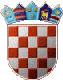 